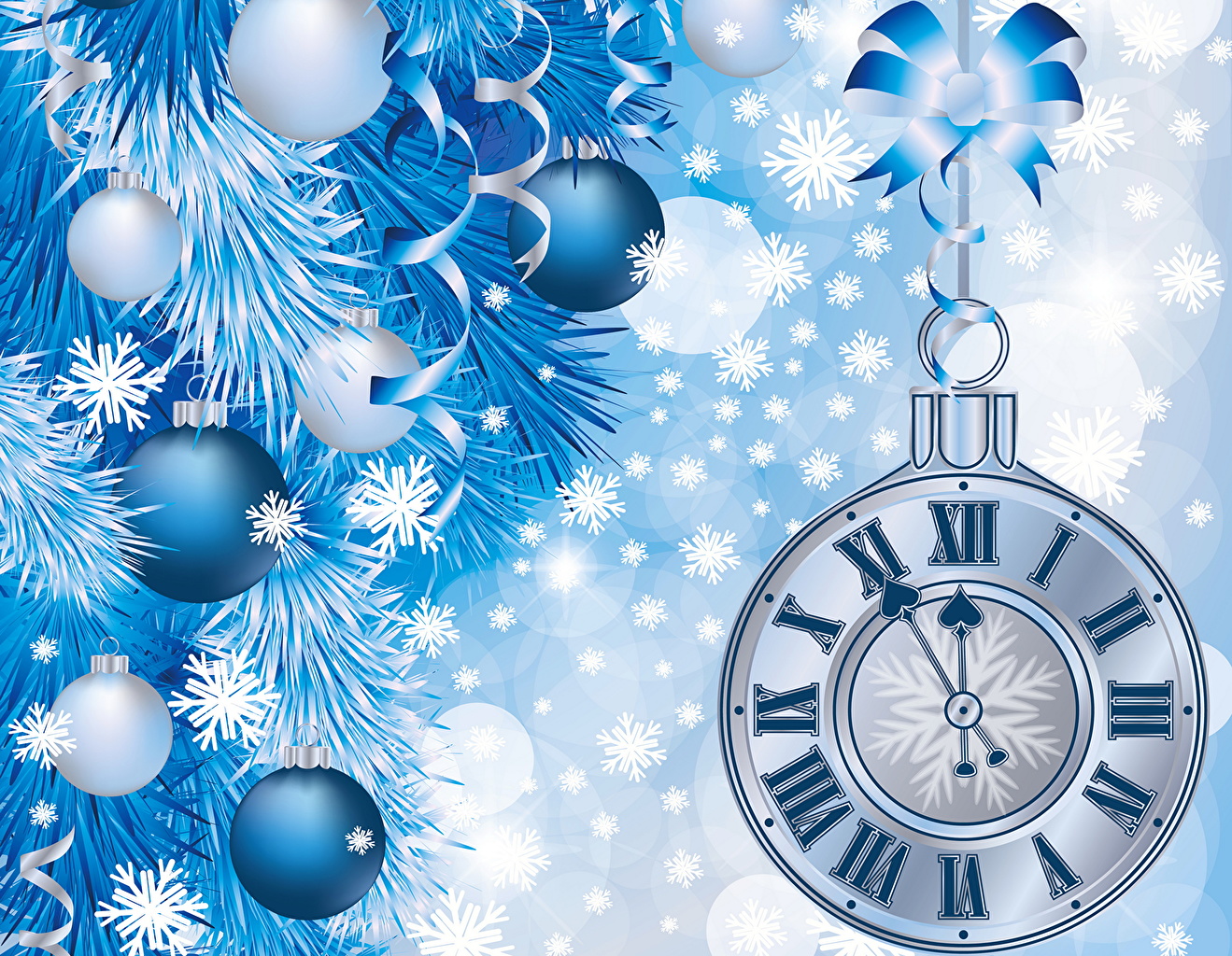 СПИСОК ПРОВЕДЕНИЕ КУЛЬТУРНО - МАССОВЫХ МЕРОПРИЯТИЙ С 30.12.2019 ДО 14.01.2020В ЦНК «КАЗАЧЬЕ ПОДВОРЬЕ»СПИСОК ПРОВЕДЕНИЕ КУЛЬТУРНО - МАССОВЫХ МЕРОПРИЯТИЙ С 30.12.2019 ДО 14.01.2020В ЦНК «КАЗАЧЬЕ ПОДВОРЬЕ»СПИСОК ПРОВЕДЕНИЕ КУЛЬТУРНО - МАССОВЫХ МЕРОПРИЯТИЙ С 30.12.2019 ДО 14.01.2020В ЦНК «КАЗАЧЬЕ ПОДВОРЬЕ»ДАТА И ВРЕМЯНАЗВАНИЕ МЕРОПРИЯТИЯОТВЕТСТВЕННЫЙ30.12.1912.0014.0016.00«Новогодний бал Золушки» - новогодняя театрализованная игровая программаРуководитель кружка Гриченко А.С. 8(960) 497-24-9331.12.2015.00«Иду по жизни с музыкой» - информационно-музыкальный  час для детейРуководитель кружка Операй Г.И. 8(903) 457-29-5002.01.2015.00«Твори, рисуй!» - мастер класс по рисованию акварельными краскамиРуководитель кружкаКотух Т.И.8(903)455-24-8603.01.2015.00«Волшебным мир шахмат» мастер-класс по шахматамРуководитель кружкаВорончук Н.П.8(961)521-76-3604.01.2012.00«Собираем вместе» - выставка старинных монетРуководитель кружкаДавиденко А.И.8(918)347-54-4904.01.2015.00Концертная программа заслуженной артистки России, Светланы РожковойДиректор ЦНК «Казачье подворье»8(952)819-24-7405.01.2012.00«Зимнее волшебство» - новогодняя, развлекательно - игровая программаКульторганизатор Тихновецкая С.В .8(964) 917-15-9706.01.2015.00«Надо верить в чудеса» - игровая программа, посвященная Рождеству ХристовуЗаведующая детским секторомМаслиева М.А.8(918) 907-51-1407.01.2015.00«Волшебство звука в барабане» - мастер-класс на игре на барабанахРуководитель кружкаОперай Г.И.8(903) 457-29-5008.01.2012.00«Рождественские нотки» - музыкальный час, посвященный Рождественской неделеРуководитель кружкаБунькова Е.Г.8(953) 105-44-1710.01.2011.00«Рождественские встречи»- концертная программа детских творческих коллективов ЦНК «Казачье подворье»РежиссерДавиденко Н.С.8(988)471-35-1214.01.2012.55«Я за жизнь!» - информационная беседа о табака-курения в рамках губернаторской программы АнтинаркоЗаведующая детским секторомМаслиева М.А.8(918) 907-51-14